MESLEKLER TUZLUĞUEK-1İTFAİYECİ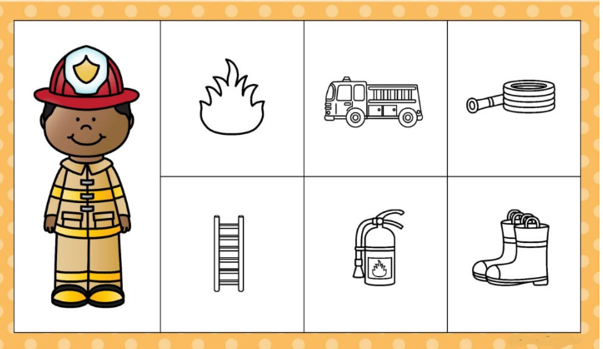 VETERİNER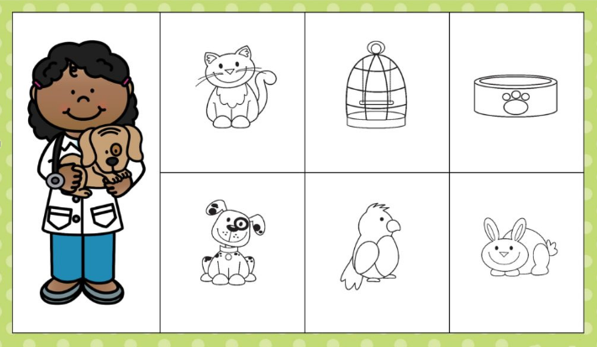 POLİS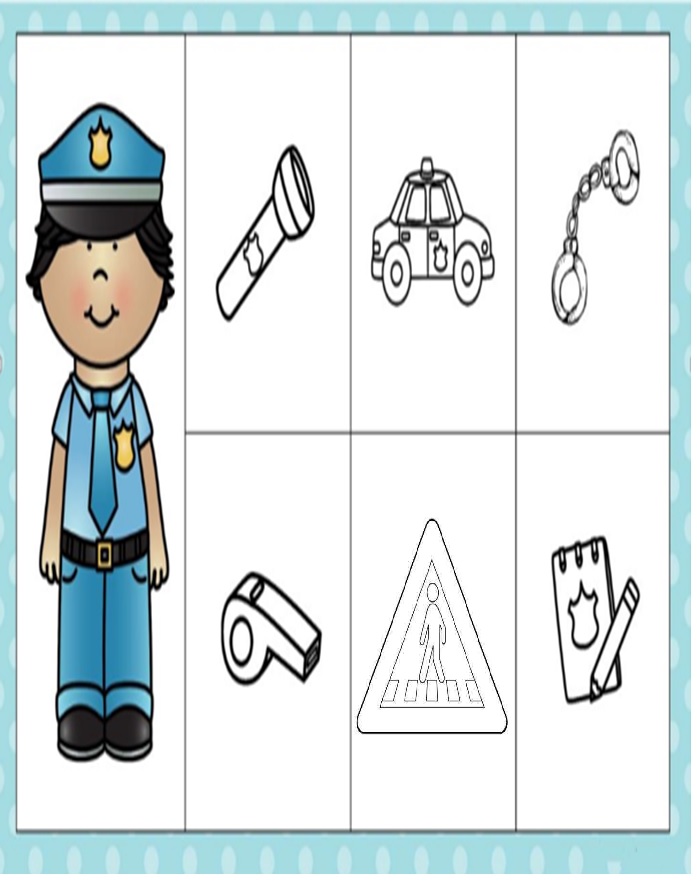 DOKTOR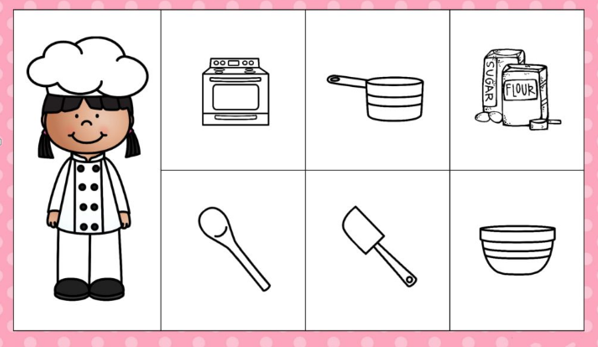 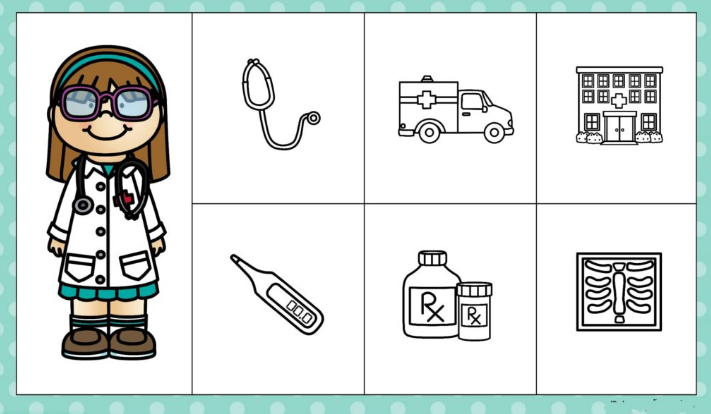 DİŞ DOKTORU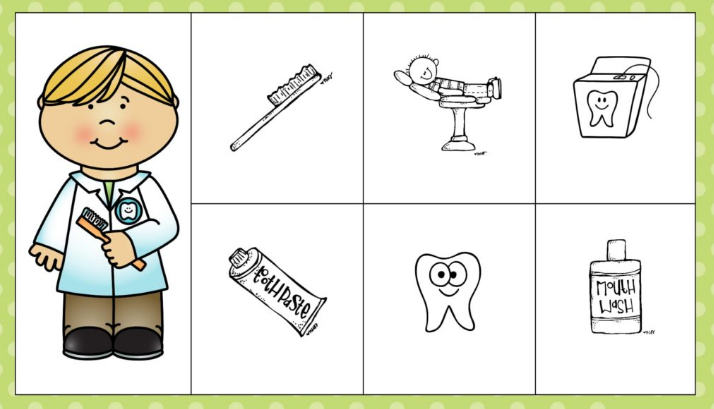 AŞÇI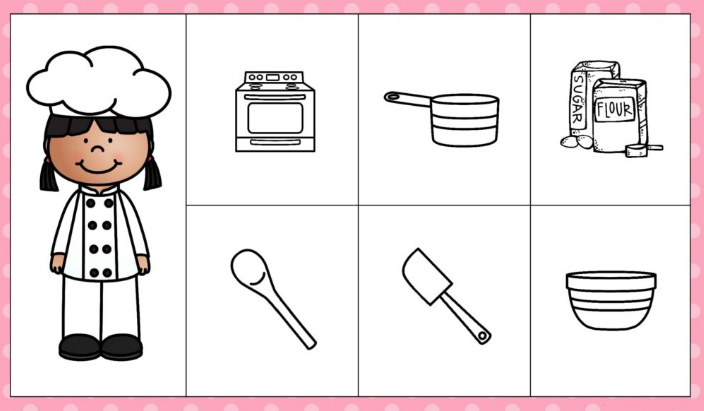 İNŞAAT İŞÇİSİ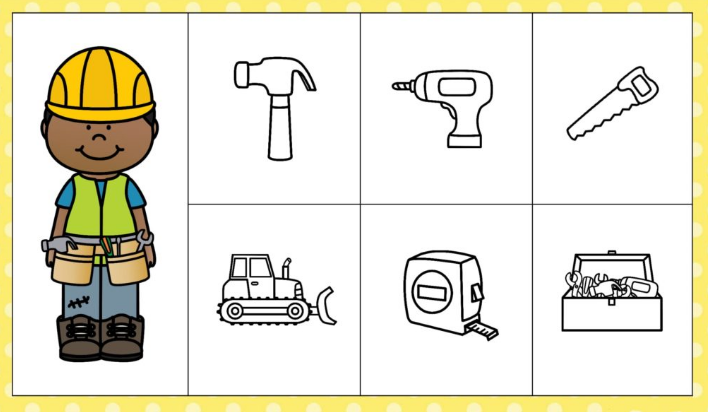 POSTACI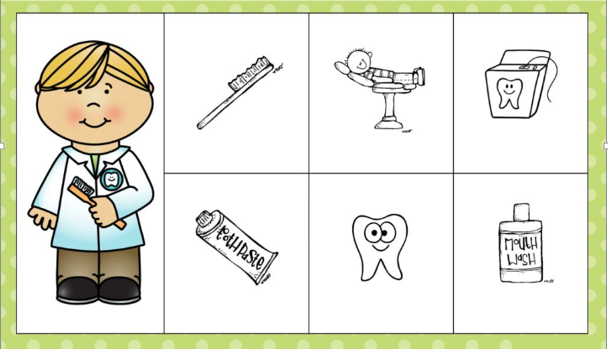 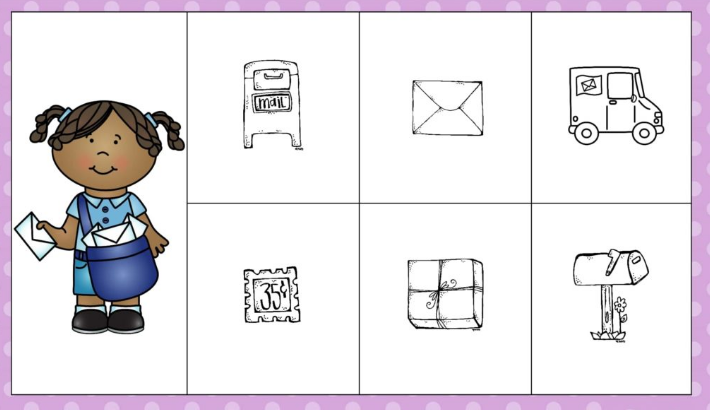 Gelişim Alanı KariyerYeterlik AlanıKariyer FarkındalığıKazanımÇeşitli meslek gruplarını fark ederSınıf DüzeyiOkul ÖncesiSüre50 dkAraç-Gereçler1.Etkinlik Bilgi Notu2.Ek 1(Temin edilebiliyorsa somut olması açısından gerçek ya da oyuncak araç-gereçler de kullanılabilir.)3.Yapıştırıcı 4. Zar  5.Origami TuzlukUygulayıcı içi ön hazırlıkEk 1 ‘de yer alan görseller kesilir ve meslekler tuzluğu hazırlanır.Not: Origami tuzluk yapımı için şu linkten faydalanılabilir: youtube.com/watch?v=RHMlBHIXJy8Süreç Uygulayıcı tarafından Ek-1’de yer alan meslek çalışanı ve araç gereçleri tek tek kesilir. Meslek çalışanı kartları sınıfın çeşitli köşelerine asılır. Kesilen araç gereçler öğrencilere tek tek verilerek ilgili olduğu meslek çalışanının olduğu meslek köşesine yapıştırılır. Daha sonra öğretmen elinde önceden hazırlamış olduğu ve içinde bu meslek isimlerinin yazdığı origami tuzluğu göstererek tanıtır. Tuzluğun dış kısmına da çeşitli semboller(8 sembol-çiçek, kalp, güneş, yıldız  gibi…) çizilir. Her öğrencinin sırayla zar atması istenir. Sırası gelen öğrenciye hangi sembolü seçmek istediği sorulur ve zar atması istenir. Zar attıktan sonra gelen sayı kadar tuzluk hareket ettirilir(açılıp kapatılır). Çocuğun seçtiği sembol ve zardan gelen sayı sonucu çıkan meslek çalışanı ne ise çocuk o meslek çalışanının yaptığı görevleri canlandırır. Canlandırma öncesinde meslek çalışanı hakkında çocuklarla soru cevap şeklinde bilgi alışverişinde bulunulur. Aşağıdaki sorularla her meslek için çocuklarla etkileşim sağlanır;Yakın çevrenizde……………………………. (meslek çalışanı) var mı?……………………………. (meslek çalışanı), ne yapar?…………………………….. (meslek çalışanı) olmasa ne olurdu?Çevrenizde gördüğünüz başka hangi meslekler var?Büyüyünce hangi mesleği yapmak istersiniz? Neden?Mesleklerin hayatımızdaki öneminden bahsedilerek etkinlik sonlandırılır.